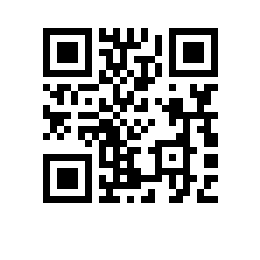 № 6.13-08.1/070323-2 от 07.03.2023Седьмое марта две тысячи двадцать третьего года            Федеральное государственное автономное образовательное учреждение высшего образования «Национальный исследовательский университет «Высшая школа экономики» (далее – НИУ ВШЭ) в лице ректора НИУ ВШЭ Анисимова Никиты Юрьевича, действующего на основании устава, настоящей доверенностью уполномочивает декана факультета креативных индустрий НИУ ВШЭ (далее - Факультет) Быстрицкого Андрея Георгиевича в рамках реализуемой Факультетом научной (научно-исследовательской) и научно-технической деятельности НИУ ВШЭ, а также экспериментальных разработок и инновационной деятельности НИУ ВШЭ заключать, вносить изменения, расторгать от имени НИУ ВШЭ государственные (муниципальные) контракты для обеспечения государственных (муниципальных) нужд, соглашения и договоры выполнения научно-исследовательских, опытно-конструкторских и технологических работ, договоры возмездного оказания услуг, включая оказание и выполнение научно-технических, методических и методологических, научно-методических и научно-методологических, консультационных, аналитических, экспертных и экспертно-аналитических услуг и работ, договоры подряда, а также акцептовать счета, осуществлять прием и сдачу товаров (работ, услуг) поставленных (выполненных, оказанных) по указанным договорам и соглашениям.Доверенность выдана сроком по тридцать первое декабря две тысячи двадцать пятого года включительно без права передоверия предоставленных полномочий третьим лицам.Ректор                                                                  	                                            Н.Ю. Анисимов